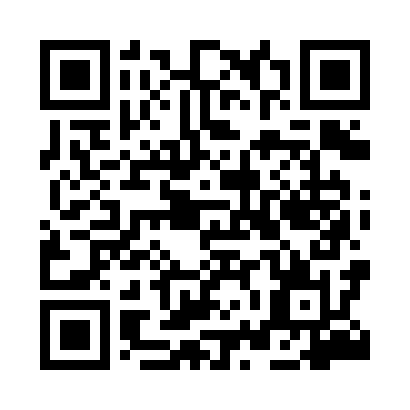 Prayer times for Dimona, PalestineWed 1 May 2024 - Fri 31 May 2024High Latitude Method: NonePrayer Calculation Method: Muslim World LeagueAsar Calculation Method: ShafiPrayer times provided by https://www.salahtimes.comDateDayFajrSunriseDhuhrAsrMaghribIsha1Wed4:275:5512:374:157:198:422Thu4:265:5412:374:157:208:433Fri4:255:5312:374:157:208:444Sat4:235:5312:374:157:218:455Sun4:225:5212:374:157:228:466Mon4:215:5112:364:157:238:477Tue4:205:5012:364:157:238:488Wed4:195:4912:364:157:248:499Thu4:185:4812:364:157:258:5010Fri4:175:4812:364:157:258:5011Sat4:165:4712:364:157:268:5112Sun4:155:4612:364:157:278:5213Mon4:145:4612:364:157:278:5314Tue4:135:4512:364:157:288:5415Wed4:125:4412:364:157:298:5516Thu4:115:4412:364:157:298:5617Fri4:105:4312:364:157:308:5718Sat4:095:4212:364:157:318:5819Sun4:095:4212:364:157:318:5920Mon4:085:4112:364:157:329:0021Tue4:075:4112:374:157:329:0122Wed4:065:4012:374:157:339:0123Thu4:065:4012:374:157:349:0224Fri4:055:3912:374:157:349:0325Sat4:045:3912:374:167:359:0426Sun4:045:3912:374:167:369:0527Mon4:035:3812:374:167:369:0628Tue4:025:3812:374:167:379:0629Wed4:025:3812:374:167:379:0730Thu4:015:3712:374:167:389:0831Fri4:015:3712:384:167:389:09